MACKILLOP CATHOLIC COLLEGE
ACADEMY SPORTS 2019

MEMBERSHIP FORM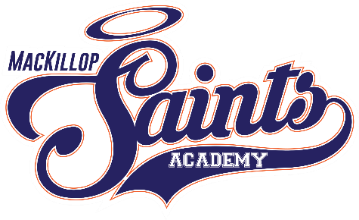 Thank you for your interest in joining the MacKillop Catholic College Sporting Academy in 2019. MacKillop Catholic College has a proud history of sporting excellence and offers students exciting pathways with the aim of producing well-rounded athletes, who excel in and out of the classroom.The MacKillop Catholic College Sporting Academy features an experienced and highly qualified coaching team. The program boasts 5 coaches, 2 assistant coaches, 2 dedicated academic staff, and a strength and conditioning coach.  These staff are spread across various disciplines and teams (junior and senior boys, and girls) and deliver 2 x 45-minute practical training sessions per week, prescribed personal strength and conditioning training programs 4 afternoons a week, and a varied HPE and sport specific pathways including, but not limited to refereeing certification, league-safe certification, Certificate III in Fitness, and Cert III Sport and Recreation.Our program implements a holistic approach that seeks to develop pride, persistence and passion in all students.David Graham
President MacKillop Saints Sporting Association Inc.
MacKillop Catholic College

2019 RUGBY UNION & LEAGUE FEES:
$300 Full Year: All games, transport to and from local games, personalised gym program, MacKillop Saints Snapback/Baseball Cap, 2019 MacKillop Saints Rugby Union Membership, the choice of a MacKillop Saints Polo, Training shirt or Singlet, NRL Referee courses and other curriculum certification.

RUNNING CLUB FEES:
$100: Personalised Training, Breakfasts, Running Shorts & Singlet/Shirt.

HOCKEY&  BASKETBALL: To be determined.TRAINING SCHEDULE (TBA)Monday – P5 Training (All Teams)
Thursday – 5pm (All teams)
Friday – P5 Training (All Teams)

STRENGTH AND CONDITIONING TRAINING
Monday               3:00pm – 4:30pm Junior Boys
Tuesday               3:00pm – 4:30pm Senior Boys
Wednesday         3:00pm – 4:30pm Girls
Thursday             3:00pm – 4:30pm Senior Boys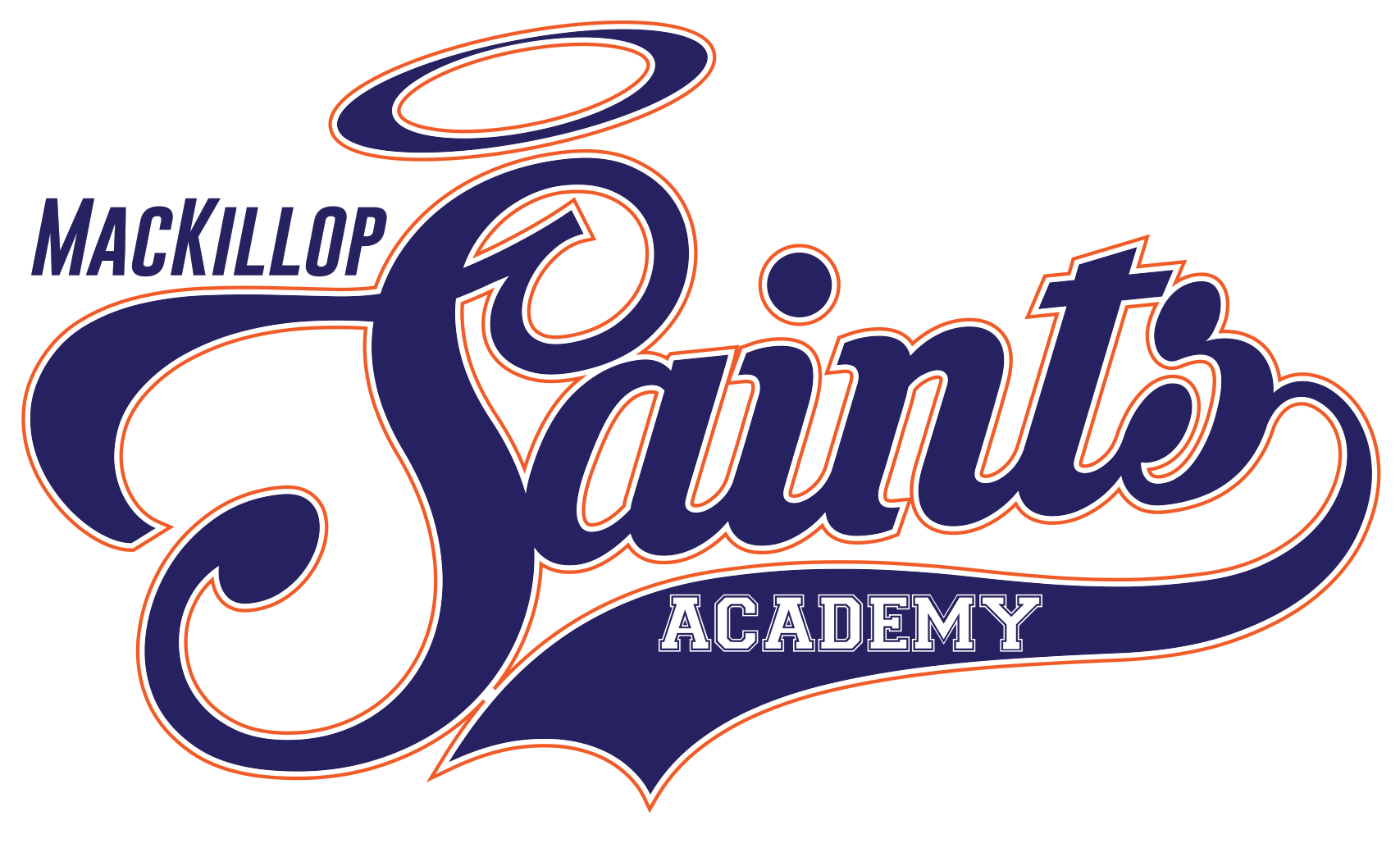 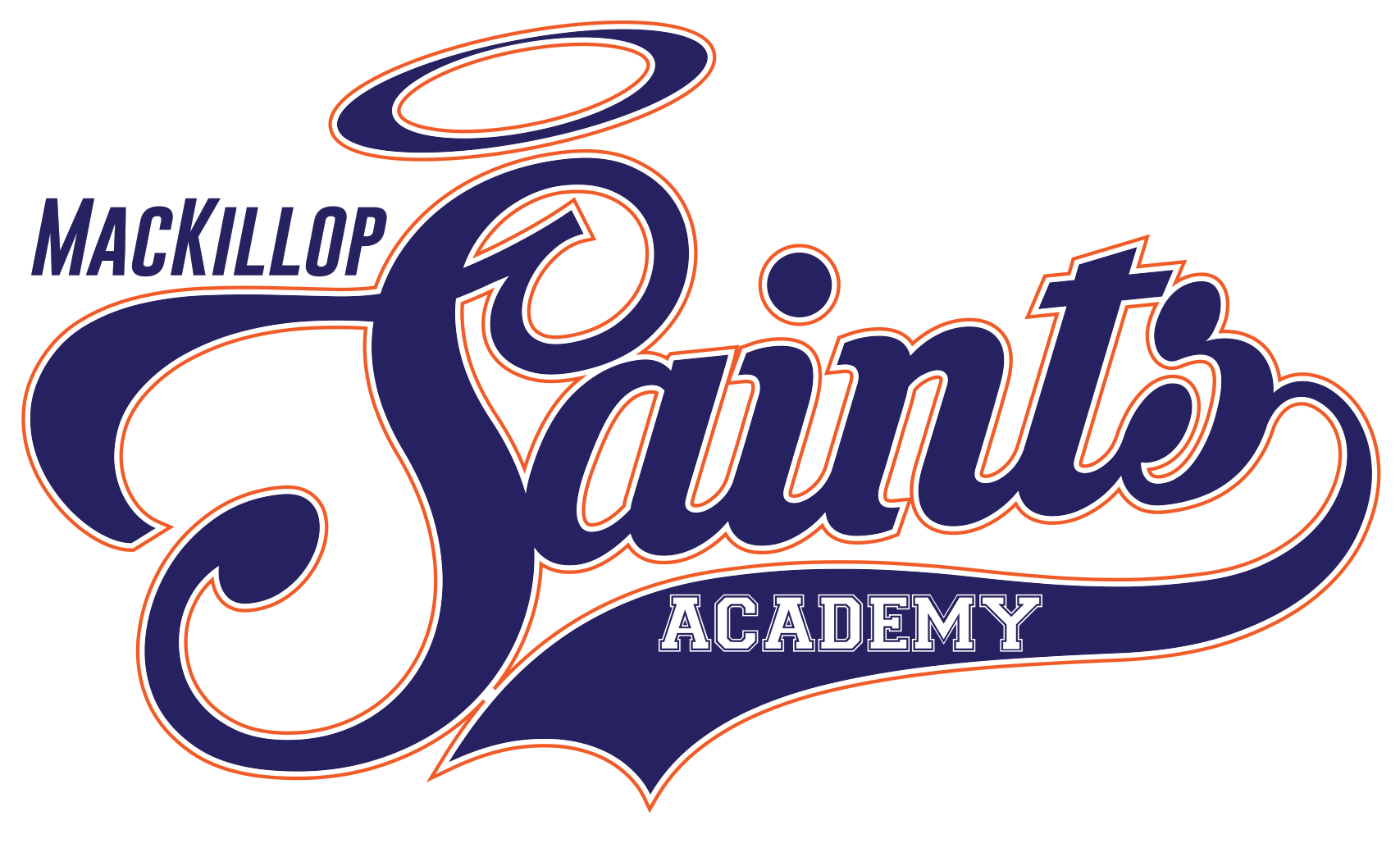 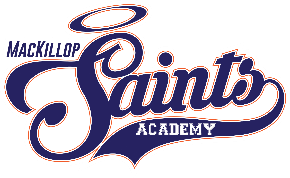 
- PLEASE RETURN THIS FORM -
NAME: ________________________________________________________________________________________

CHOSEN SPORT: ________________________________________________________________________________

PREVIOUS EXPERIENCE: 

_______________________________________________________________________________________________

_______________________________________________________________________________________________

PREFERRED POSITION (if applicable): ________________________________________________________________
PERMISSION:

I, _____________________________________________________________________________________________give permission for my child to play Sports for MacKillop Saints & MacKillop Catholic College. I understand the various requirements and dangers in my associated sport and that injuries may occur. I give permission for my child to be treated by qualified first aid officers and/or ambulance officers if required. I give permission for my child to travel in suitable, college approved transportation to all sporting events/games when required. I understand pictures of my child may be used as promotional material for the both the College and MacKillop Saints Sporting Association Inc. I understand that the relevant registration fees will be charged to my 2019 school fees.Parent Name:		_____________________________________________________________________Parent Signature: 	_____________________________________________________________________Date: 			____ /____ /______PLEASE RETURN THIS FORM -

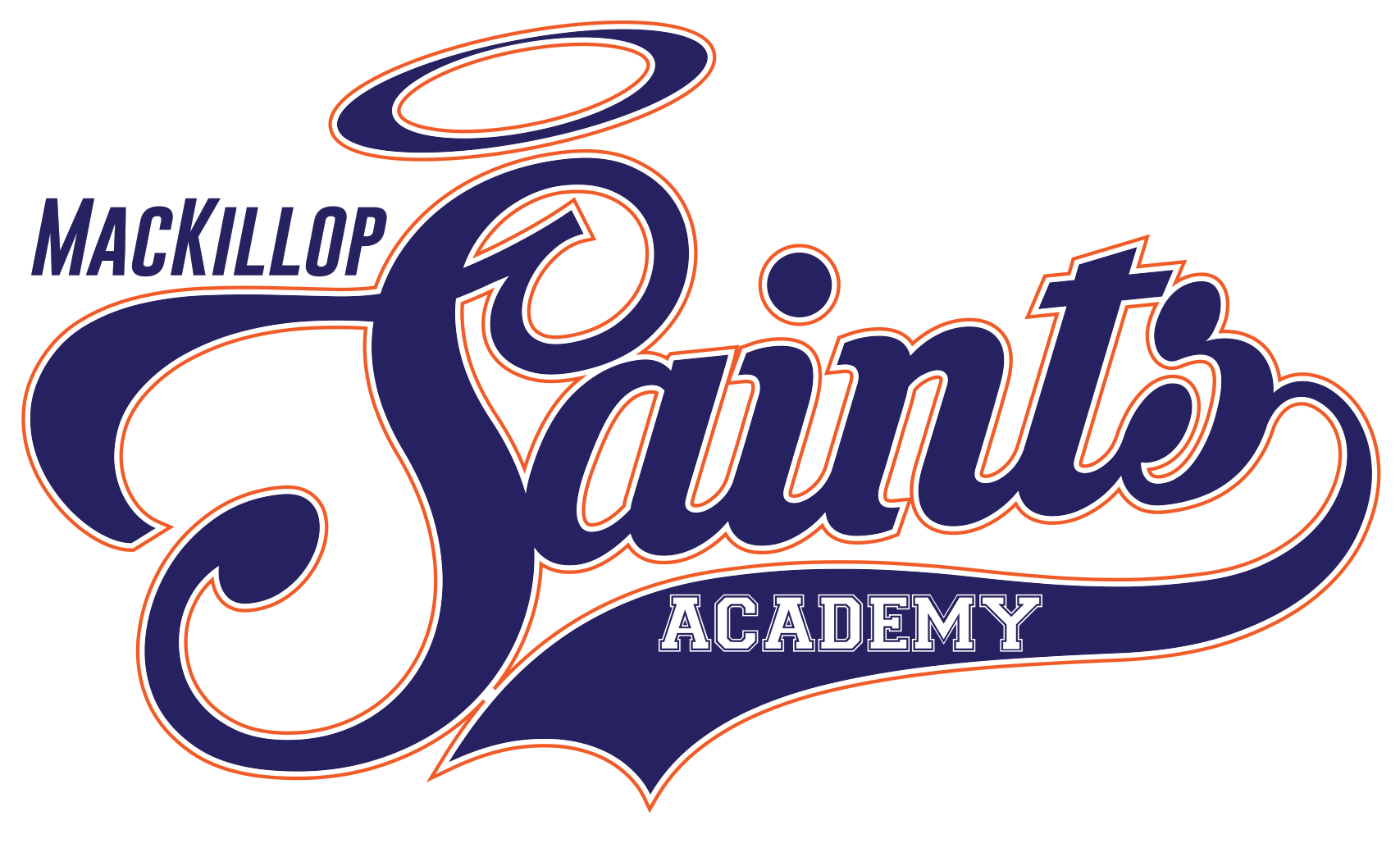 